									JOB ADVERT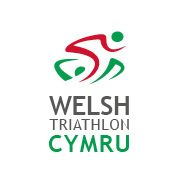 Job Title:		GoTri Development OfficerLocation:		Welsh Triathlon, Sophia Gardens, CardiffSalary:			£1,500 for 10 weeks (interviews w/c 9th January 2017)About Welsh TriathlonBritish Triathlon is the National Governing Body for Triathlon, Duathlon and Aquathlon in Great Britain, responsible for raising the profile and delivering medal-winning performances and helping everyone discover, enjoy and achieve in triathlon. Welsh Triathlon is one of the three Home Nations of British Triathlon, the other two being Triathlon Scotland and Triathlon England.  The three Home Nation Associations are responsible for all aspects of triathlon in their respective countries, and contribute to the work of British Triathlon.The RoleThe GoTri Development Officer is a new role within Welsh Triathlon’s team, supported by Santander Intern Programme with Cardiff Metropolitan University.Welsh Triathlon is looking for a proactive, enthusiastic individual with good communications skills to work with the Development Manager and seek new venues and partnerships to deliver the exiting opportunities around GoTri.GoTri   https://www.gotri.org/ has been operating in England for the last two years and is a fun way to access triathlon for the first time.  Participants can join in swim, cycle or run training sessions or take part in their very first triathlon event. Both GoTri training and events aim to be available locally, reasonably priced, with manageable distances purpose-designed for beginners.Key ResponsibilitiesTo Market GoTriTo seek new partnershipsTo inform and support new partners to deliver sustainable GoTri training/eventsTo build a portfolio of content for social mediaTo attend initial events and assist delivery Person SpecificationCurrent Student of Cardiff Metropolitan University or recent graduateExcellent Written and communication skillsKnowledge of Triathlon and triathlon events would be desirable but not necessaryA desire to develop inclusive sports participation Please complete the Welsh Triathlon application form available here and send to Beverley Lewis by 5pm on Monday 12th November via email to beverleylewis@welshtriathlon.org